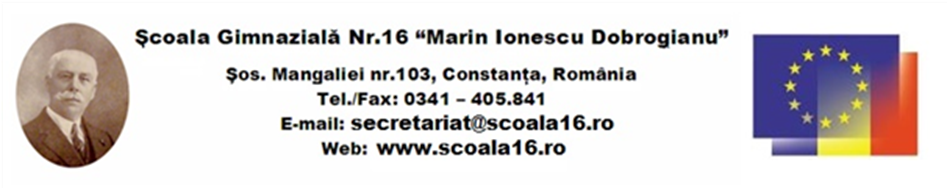 Tabel nominal cu elevii clasei a VIII-a A care participă la vizita organizată în data de  24.04.2024 la Liceul Tehnologic „Dimitrie Leonida” ConstanțaTabel nominal cu elevii clasei a VIII-a A care participă la vizita organizată în data de  24.04.2024 la Liceul Tehnologic „Dimitrie Leonida” ConstanțaTabel nominal cadre didactice însoțitoare Director, prof. Balteș SimonaNr. crtNUME ȘI PRENUME ELEVSEMNATURĂ ELEVABIBULA ERINAZMAN DARIUS IONUŢBARBU ALEXANDRUBUZULICĂ EDUARD ȘTEFANCOJOCARU CRISTIAN- ANDREICRUCERU ANDREIDRAGOMIR GEORGELAMEȘI DARIUS ANDREIMACOVEI ALEXANDRU ANDREIMARIN  RĂZVAN GABRIELVLAGEA LUCA RAREȘNr. crtNUME ȘI PRENUME ELEVSEMNATURĂ ELEVCIURARU DARIUSCONSTANTINESCU JESSICA DRAGU GABRIELDRAGU IONUȚDUDULEA KARINAFAIC ADIL GHIZDAVESCU COSMINGOJGĂREA EDUARDGORNEA IUSTINMUȘAT EDWARDMOROȘANU FILIPOVEZEA LUISVUAPI ELIFNr. crtNume și prenume Date de contactGrasu Antoaneta0726712343Niță Gabriela Daniela 0723227124